Sponsorticket Form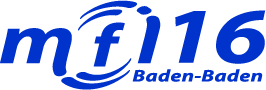 CONTACTBILLING ADDRESS (if different from participant address)TICKETSCONFERENCE TICKETSEXTRA PAPERS AND PAGESTUTORIALS*please choose only one option⃝  I agree that my payment data is saved until the transaction is done
⃝  I accept that the registration fee cannot be refunded after August 29th 2016Title⃝  Ms⃝  Mr⃝  MrFirst nameLast nameAcademic title⃝  Dr.⃝  Prof.⃝  Prof.Academic degree⃝  M.D.⃝  Ph.D.⃝  Ph.D.Company / OrganizationDepartmentStreetPostal Code, CityCountryE-mail addressPhoneMobile phoneCOMPANY / ORGANISATION Title⃝  Ms⃝  Mr⃝  MrContact PersonDepartmentStreetPostal Code, CityCountryVAT number (if needed) :Sponsor-CategoryEarlybirdBefore August 8thStandardFrom August 8th onStandardFrom August 8th onIEEE MemberIEEE Non-MemberIEEE MemberIEEE MemberIEEE Non-Member⃝Platinum+350,00 €455,00 €455,00 €525,00 €525,00 €⃝Platinum350,00 €455,00 €455,00 €525,00 €525,00 €⃝Gold425,00 €552,50 €552,50 €637,50 €637,50 €included are Welcome Reception, Proceedings, Banquet , Conference Bag and one Tutorialincluded are Welcome Reception, Proceedings, Banquet , Conference Bag and one Tutorialincluded are Welcome Reception, Proceedings, Banquet , Conference Bag and one Tutorialincluded are Welcome Reception, Proceedings, Banquet , Conference Bag and one Tutorialincluded are Welcome Reception, Proceedings, Banquet , Conference Bag and one Tutorialincluded are Welcome Reception, Proceedings, Banquet , Conference Bag and one Tutorialincluded are Welcome Reception, Proceedings, Banquet , Conference Bag and one Tutorialincluded are Welcome Reception, Proceedings, Banquet , Conference Bag and one TutorialTotal AmountItemextra Papers for 350,00 € eachextra Pages for 150,00 € each⃝  1 Tutorialfree of charge⃝  2 Tutorials150,00 €⃝  3 Tutorials300,00 €Place and DateSignature